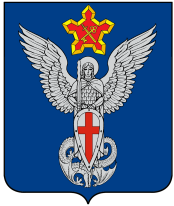 АдминистрацияЕрзовского городского поселенияГородищенского муниципального районаВолгоградской области403010, р.п. Ерзовка, ул. Мелиоративная, дом 2,  тел/факс: (84468) 4-79-15, 4-76-20П О С Т А Н О В Л Е Н И Еот 29 октября 2020 года                              № 292Об отмене особого противопожарного режима на территории Ерзовского городского поселенияГородищенского муниципального района Волгоградской области           В соответствии со статьей 30 Федерального закона от 21 декабря . № 69-ФЗ "О пожарной безопасности", статьей 15.1 Закона Волгоградской области от 28 апреля 2006 года № 1220 ОД «О пожарной безопасности», согласно постановлению Губернатора Волгоградской области от 27 октября 2020 года № 679 «Об отмене особого противопожарного режима на территории Волгоградской области», в связи со стабилизацией обстановки с пожарами и снижением класса пожарной опасности на территории Ерзовского городского поселения, ПОСТАНОВЛЯЮ:Отменить с 08.00 часов 29 октября 2020 года особый противопожарный режим на территории Ерзовского городского поселения Городищенского муниципального района Волгоградской области. Признать утратившим силу постановление главы Ерзовского городского поселения от 13 апреля 2020 года № 96 «О введении особого противопожарного режима на территории Ерзовского городского поселения Городищенского муниципального района Волгоградской области».Опубликовать данное постановление в информационном бюллетене «Ерзовский Вестник» и разместить на официальном сайте Ерзовского городского поселения мо-ерзовка.рф.Контроль за выполнением данного постановления оставляю за собой. Глава  Ерзовского городского поселения                                                             С.В. Зубанков                                                                      